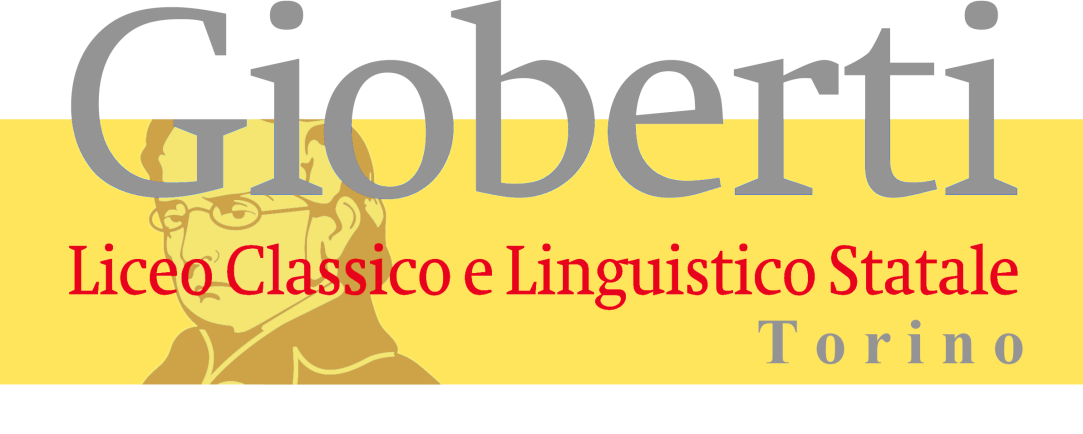                         Nuove proposte di lettura e di interpretazione della Commedia di Dante                                     Celebrazioni per il VII centenario dalla morte di Dante                        30 marzo 20121, liceo Gioberti di Torino (piattaforma: Go to meeting)                                                                PROGRAMMAore 9: saluti di Miriam Pescatore (Dirigente scolastico del liceo Gioberti) Presiede e introduce Sabrina Stroppa (Università di Torino)                                                              Interventi dei relatori:ore 9,30-10,00: Pasquale Porro (Università di Torino): Il poeta e il filosofo: Sigieri di Brabante nel cielo dei sapienti.ore 10,00-10,30: Erminia Ardissino (Università di Torino): Dante e la Bibbia  ore 10,30-11: Luca Marcozzi (Università di Roma3): Dante e i classici                                                                         Pausaore 11.15-11,45: Giuseppe Noto (Università di Torino): Perché (e soprattutto come) commentare Dante a Scuola (nonostante De Sanctis...)11,45-12,15: Giorgio Scialla (Liceo Gioberti): Dante e la città                                                  Interventi del pubblico (docenti e studenti)ore 13. fine lavoriPer le prenotazioni:  https://docs.google.com/forms/d/1OBZ2A3ogVPCAAQwnb5xGBHU8IDpbtf7b974VUHtcELU/edi